Plan de travail n°20 – CM2Lundi 4 mai 2020 Calcul mental* : Compétence : ajouter des dixièmes, des centièmes, des millièmes à un nombre.Exercice 23 p 199 (calculez mentalement) Mots de dictée : Liste de mots à mémoriser :un château – un amuseur – jongler – un légume – à la fois – un concombre – le jonglage – impressionnant – une cabriole – une blague – l’art – spécialement – aussi – le public – utilemots : Antoine & Oscar	mots : Lucas Grammaire : Les déterminants du GN – les articlesCompétence : reconnaître et utiliser les articlesTâche n°1 : visionne de nouveau la vidéo en cliquant sur le lien ci-dessous.Vidéo : https://lesfondamentaux.reseau-canope.fr/video/les-articles-definis-et-indefinis-1.htmlTâche n°2 : Relis le « Je retiens » p 36.Tâche n°3 : exercices d’appropriationn°4 p 37n°6 p 37 Mathématiques : Les nombres décimauxCompétences : Lire, écrire, décomposer les nombres décimaux.Placer, intercaler et encadrer des nombres décimaux.Comparer et ranger des nombres décimaux.Tâche n°1 : Relis le « Je retiens p 40 »Tâche n°2 : exercices de consolidationn°4 p 40n°10 p 41n°12 p 41Correction des exercices pendant la classe virtuelle de lundi après-midi. Science : Le développement des animaux – Séance n°3 : les animaux au développement indirect.Tâche n°1 : Visionne  la vidéo « Le cycle de vie de la grenouille » en cliquant sur le lien ci-contre : https://www.youtube.com/watch?v=1Fwq4b0DzxA Trace écrite à copier (à la suite de la leçon sur le développement des animaux)II/ Les animaux à développement indirectA/ Exemple de la grenouilleLa grenouille a un développement indirect car le jeune, le têtard, est très différent de l’adulte. Pour devenir grenouille, le têtard va subir des transformations appelées métamorphoses : apparition des pattes, disparition de la queue, changement de mode respiratoire (le têtard respire avec des branchies alors que la grenouille respire à l’aide de poumons)Tâche n°2 : Visionne  la vidéo « Le cycle de vie papillons monarques » » en cliquant sur le lien ci-contre : https://www.youtube.com/watch?v=NX3o2UGytZUExercice : clique sur le lien « exercice_stades de développement du papillon » publié sur le site (ne colle pas tout de suite les images) Trace écrite à copierB/ Exemple du papillon monarque- Colle le texte et les images de l’exercice dans le bon ordre.Conclusion : Chez les animaux ayant un développement indirect, le « jeune » très différent de l’adulte, va subir une série de transformations appelées métamorphoses pour ressembler à l’adulte. Lecture : « Travail de la fluence » Activité à réaliser avec l’aide d’un adulte et prévoir un chronomètre (celui du portable)Compétence : lire à voix haute correctement un texte et de plus en plus vite. (Objectif : devenir un lecteur expert) Tâche 1 : Lis avec un adulte les consignes de fonctionnement de l’activité fluence en cliquant sur le lien « Activité fluence_fonctionnement » publié sur le site.Tâche 2 : Clique sur le lien « Texte_semaine 3 » publié sur le site.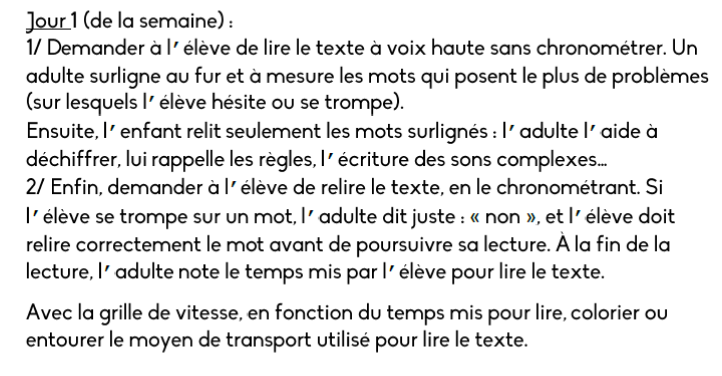  Nombre du jour : Compétence : lire, écrire, décomposer, comparer, ordonner, encadrer, arrondir, placer sur une demi-droite les grands nombres.Clique sur le lien « Nombre du jour » publié sur le site. Lecture du soir : « Le secret de la cathédrale » Compétence : lire et comprendre un texte. Lecture du chapitre 25